Dear _________,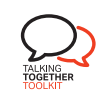 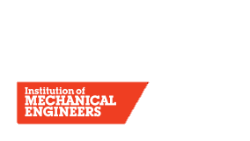 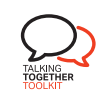 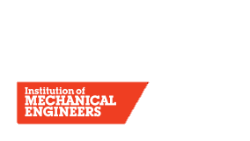 I am a member of the IMechE and volunteer to help run the _______ Panel. I am writing to invite you to take part in our IMechE Talking Together series. The Talking Together mental health and wellbeing initiative was launched in November 2019 and has a very clear objective; to gain multiple perspectives on a universal issue. All events under the Talking Together umbrella give a platform for our members have conversations around mental health and wellbeing and think differently about how we can have that conversation with each other in the professional space.We have identified you as a someone we would love to work with to deliver a Talking Together event. As _______*Insert unique reason you want to interview this group/person______ we think you are well placed to offer another unique perspective on this topic.So far, the content produced under Talking Together has speakers ranging from CEOs to young developing engineers. Each discussion has been from a different perspective and focuses on the mental health and wellbeing in a specific context be it gender, sexuality, or ethnicity for example. All the events delivered so far through the Talking Together initiative can be found on the IMechE Talking Together YouTube playlist below:Diversity and Inclusion - YouTubeOur IMechE Talking Together web page also has further information.TBCIf you would like to take part in an event, please confirm your acceptance of this invite and I will then send over a brief with the proposed format and questions for the interview.My panel looks forward to hearing from you.Kind regards,_________